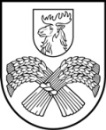 LATVIJAS REPUBLIKAJELGAVAS NOVADA PAŠVALDĪBAReģ. Nr. 90009118031, Pasta iela 37, Jelgava, LV-3001, LatvijaJELGAVAS NOVADA NEKLĀTIENES VIDUSSKOLAReģ. Nr. Izglītības iestāžu reģistrā 4515900863, NMR kods: 90009250525, Pasta iela 37, Jelgava, LV-3001, Latvija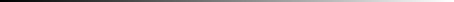 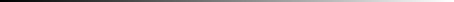 Tālrunis: 63084021, : 63022235, e-pasts: nvsk@jelgavasnovads.lv; www.nvsk.lvIEKŠĒJAIS NORMATĪVAIS AKTS Nr. 4.2.4.APSTIPRINUJelgavas novada Neklātienes vidusskolas direktore______________ I.SĒRMŪKSLEJelgavā, 2017.gada 7. februārīKĀRTĪBA, KĀDĀ PIELĪDZINĀMI IEPRIEKŠ IEGŪTIE MĀCĪBU SASNIEGUMI VISPĀRĒJĀS PAMATIZGLĪTĪBAS UN VISPĀRĒJĀS VIDĒJĀS IZGLĪTĪBAS PROGRAMMĀS Izdoti saskaņā ar  MK noteikumiem Nr.591 ”Kārtība, kādā izglītojamie tiek uzņemti vispārējās izglītības iestādēs un speciālajās pirmsskolas izglītības grupās un atskaitīti no tām, kā arī pārcelti uz nākamo klasi”no 2015.gada 13.oktobra  10.punktu.Grozījumi: Jelgavas novada Neklātienes vidusskolas 2017.gada 14.marta rīkojums Nr.1-9/11-o1.VISPĀRĪGIE NOTEIKUMIJelgavas novada Neklātienes vidusskolas (turpmāk tekstā – Skola) izstrādātais iekšējais normatīvais akts “Kārtība, kādā pielīdzināmi iepriekš iegūtie mācību sasniegumi vispārējās pamatizglītības un vispārējās vidējās izglītības programmās’’ paredzēts, lai nodrošinātu Skolas vienotu pieeju izglītojamo iepriekšējā izglītības iestādē iegūto mācību sasniegumu pielīdzināšanai Skolas izglītības programmām.Pielīdzināšanas process tiek organizēts:1.2.1. iepriekšējās izglītības iestādē iegūto pietiekamo vērtējumu pārcelšana Skolas izglītojamā personas lietā attiecīgajos mācību priekšmetos.1.2.2. Skolas izglītības programmās paredzēto mācību priekšmetu apgūšana pašizglītības veidā, šajā gadījumā, uzņemot izglītojamo nākamajā klasē, izglītojamais pašizglītības veidā apgūst noteiktos mācību priekšmetus un līdz attiecīgā mācību gada pirmā semestra beigām, ja pārcelts nākošā klasē ar diviem nesekmīgiem vērtējumiem, vai uzņemšanas komisijas lēmumā noteiktajā termiņā,  nokārto pārbaudījumus un iegūst vērtējumus.1.3.Vērtējumu pārcelšanu nosaka pamatojoties uz iepriekšējās izglītības iestādes sekmju izrakstu, personas lietu vai liecības oriģinālu. Izglītojamā sekmju kopsavilkumā mācību priekšmeta stundu skaits tiek pielīdzināts Skolas izglītības programmas stundu skaitam.1.4. Pielīdzināti tiek vispārējās pamatizglītības, vispārējās vidējās izglītības un profesionālās izglītības programmu mācību priekšmetu vērtējumi.2. PIETIEKAMO VĒRTĒJUMU PĀRNEŠANA 2.1. Pēc izglītojamā uzņemšanas Skolā, visus dokumentus, kas saistīti ar viņa iepriekšējo izglītošanos citās izglītības iestādēs, direktora vietnieks speciālajos jautājumos izvērtē un gatavo Uzņemšanas komisijas sēdes protokolu (turpmāk tekstā – Protokols), (skat. pielikumus Nr.1-5).2.1.1. Ja izglītojamais ir iepriekš mācījies vispārizglītojošā skolā, tad vērtējumi no liecībām tiek ielikti Protokola lapā.2.1.2. Ja izglītojamais iepriekš mācījies profesionālās izglītības mācību iestādē, tad Protokola lapā tiek ierakstīts apgūto stundu skaits mācību priekšmetos un vērtējumi, kas norādīti sekmju izziņā.2.1.3. Ja stundu skaits izziņā noteiktajā mācību priekšmetā ir lielāks par pusi no semestrī apgūstamā stundu skaita, tad mācību priekšmets par semestri tiek ieskaitīts un Protokola lapā ierakstīts stundu skaits un vērtējums.2.1.4. Protokola lapas mācību priekšmetu ailēs, kurās atbilstoši Skolas  izglītības programmām izglītojamais iepriekšējās izglītības iestādēs nav ieguvis vērtējumu, tiek veikts ieraksts ”nv”.2.1.5.Protokola lapas otrajā daļā tiek ierakstīti mācību priekšmeti, kuri jāapgūst eksternātā (mācību priekšmeti, kuros  nav vērtējuma vai ir nepietiekams vērtējums) uzņemšanas komisijas lēmums par ieskaitīšanu attiecīgā klasē un termiņš, līdz kuram jāiegūst vērtējumi eksternāta mācību priekšmetos.3.UZŅEMŠANAS KOMISIJA3.1. Uzņemšanas komisija:3.1.1. tiek noteikta  3 cilvēku sastāvā ar direktora rīkojumu un darbojas līdz nākošā rīkojuma izdošanai, ja komisijas sastāvs mainās;3.1.2. tiek iekļauts direktora vietnieks speciālos jautājumos.3.1.3. pieņem lēmumus vienojoties vai balsojot.3.2. Direktora vietnieks speciālos jautājumos izveido Protokola lapu, pārējie uzņemšanas    komisijas locekļi pārbauda izveidoto Protokola lapu un paraksta vai rosina veikt labojumus tajā. Protokola lapa ir sagatavota darbam, kad to ir parakstījuši visi uzņemšanas komisijas locekļi.  Tiek pieņemts lēmums vienojoties vai balsojot par izglītojamā uzņemšanu skolā.(Grozījumi: Jelgavas novada Neklātienes vidusskolas 2017.gada 14.marta rīkojums Nr.1-9/11-o)3.3. Direktora vietnieks informātikas jautājumos sagatavo rīkojumu par uzņemšanu, reģistrē VIIS sistēmā, izveido e-klases žurnālā aili “eksternāta eksāmeni”, ievada  tajā vērtējumus no  salīdzinošās lapas, reģistrē MOODL sistēmā, kur  pievieno nepieciešamos mācību priekšmetus.3.4. Direktora vietnieks speciālos jautājumos ieskenē sagatavoto salīdzinošo lapu un nosūta izglītojamajam uz viņa iestāšanās iesniegumā norādīto  e-pasta adresi.3.5. Direktora vietnieks speciālajos jautājumos veic ierakstu izglītojamā personas lietā e-klasē sadaļā “Individuālās sarunas ar vecākiem un skolēnu” par faktu, ka ir izsūtīta mācību priekšmetu salīdzinošā lapa un norāda termiņu, līdz kuram izglītojamajam ir jāiegūst vērtējumi eksternāta mācību priekšmetos.4. MĀCĪBU PRIEKŠMETU APGŪŠANA UN IEGŪTO VĒRTĒJUMU DOKUMENTĒŠANA ŽURNĀLĀ4.1. Izglītojamie, kuriem jāapgūst kāds no  mācību priekšmetiem, kas norādīti salīdzinošajā lapā, tos apgūst un sūta pārbaudes darbus attiecīgā priekšmeta skolotājiem MOODL sistēmā norādītajās adresēs  (tavatalmaciba.lv).4.2. Ja izglītojamais, kurš apgūst neklātienes programmu, dažādu iemeslu dēļ nav gatavs eksāmenu kārtot MOODLE sistēmā, viņš  to dara pie sava priekšmeta skolotāja veicot visus gada pārbaudes darbus vai rakstot pārbaudes darbu par semestri vai gadu.4.4. Kārtējos iesūtītos pārbaudes darbus skolotājs dokumentē  izglītojamā e klases personas lietā zem sadaļas “INDIVIDUĀLĀS SARUNAS AR VECĀKIEM UN SKOLĒNIEM”, sarunu tēmā ar lielajiem burtiem ierakstot EKSTERNĀTS un sarunu saturā ierakstot vērtējumu vai komentārus par darbu.4.5. Kad visi pārbaudes darbi saņemti, skolotājs vērtējumu par kursu  paziņo  direktora vietniekam informātikas jautājumos.4.6. Direktora vietnieks informātikas jautājumos e-klases žurnālā  ailē “eksternāta eksāmeni” apzīmējuma “nv”  vietā ieraksta saņemto vērtējumu.5. KLASES AUDZINĀTĀJA ATBILDĪBA5.1. Klases audzinātājs uztur kontroli pār izglītojamā darbu ar eksternāta eksāmeniem.5.2. Ja izglītojamais noteiktajā laikā nenokārto kādu no eksternāta eksāmeniem, tad audzinātājs virza jautājumu uz pedagoģiskās padomes sēdi, kas, pamatojoties uz izglītojamā iesniegumu lemj par eksternāta eksāmenu kārtošanas laika pagarināšanu vai izglītojamā atskaitīšanu no izglītojamo saraksta nesekmības dēļ.NVSK:NORMATIVIE DOKUMENTI/kartiba eksternati/kartiba,kada pielidzinami ieprieks iegutie macibu sasniegumiPielikums Nr.1                                                                                                                                                                       Iekšējam  normatīvajam aktam  Nr. 4.2.4. no 2017.gada 7.februāra                                                                           UZŅEMŠANAS KOMISIJAS SĒDES PROTOKOLS Nr.__________ no ___ (Izglītojamā vārds, uzvārds) (personas kods) (telefons, e-pasta adrese)Iepriekš iegūto mācību sasniegumu pielīdzināšana Jelgavas novada Neklātienes vidusskolā vispārējās izglītības humanitārā un sociālā virziena programmai (programmas kods 31012013)Pamats: (dokuments, kuru izmantoja salīdzināšanai)Eksternātā jānokārto: par 10.klasi __________________________________________________________________________________		               par 11.klasi __________________________________________________________________________________                                       par 12.klasi___________________________________________________________________________________Uzņemšanas komisijas lēmums:   Uzņemt __.klasē, nokārtot eksternātā mācību parādus līdz 1.smestra beigām.    										Komisijas priekšsēdētāja: ____________R. Brīvmane ____________Komisijas locekle:_________________ R.Detlava _______________                                                                                                          Komisijas locekle: _________________L.Vecums-Veco___________Rīkojums par uzņemšanu_____________________________Reģistrēšana VIIS sistēmā_____________________________Reģistrēšana e-klasē _________________________________Reģistrēšana MOODL sistēmā__________________________Ar uzņemšanas komisijas lēmumu iepazinos__________________________________________                              _________________                                                                         (izglītojamā vārds , uzvārds, paraksts)                                                         (datums)      5.1.Uzņemšanas komisijas lēmums nosūtīts uz e-pasta adresi:________________ , kopija ielikta personas lietā un veikts ieraksts e-klases žurnālā.Komisijas priekšsēdētāja:____________R.Brīvmane______________                                                                                                                                      (paraksts)                              (datums)2.pielikumsIekšējam  normatīvajam aktam  Nr. 4.2.4. no 2017.gada 7.februāraUZŅEMŠANAS KOMISIJAS SĒDES PROTOKOLS Nr.__________ no ___ (Izglītojamā vārds, uzvārds) (personas kods) (telefons, e-pasta adrese)Iepriekš iegūto mācību sasniegumu pielīdzināšana Jelgavas novada Neklātienes vidusskolā vispārējās izglītības humanitārā un sociālā virziena programmai (programmas kods 31012014)Pamats: (dokuments, kuru izmantoja salīdzināšanai)Eksternātā jānokārto: par 10.klasi __________________________________________________________________________________		               par 11.klasi __________________________________________________________________________________                                       par 12.klasi___________________________________________________________________________________Uzņemšanas komisijas lēmums:   Uzņemt __.klasē, nokārtot eksternātā mācību parādus līdz 1.semestra beigām.    										Kmisijas priekšsēdētāja: ____________R. Brīvmane ____________                                                                                                                                                                                                                    (paraksts)                                                   (datums)Komisijas locekle:_________________ R.Detlava ______________                                                                                                                                                                                                                    (paraksts)                                                   (datums)                                                                                                          Komisijas locekle__________________ L.Vecums-Veco_________(paraksts)                                                (datums)Rīkojums par uzņemšanu_____________________________Reģistrēšana VIIS sistēmā_____________________________Reģistrēšana e-klasē _________________________________Reģistrēšana MOODL sistēmā__________________________Ar uzņemšanas komisijas lēmumu iepazinos__________________________________________                              _________________                                                                         (izglītojamā vārds , uzvārds, paraksts)                                                         (datums)      5.1.Uzņemšanas komisijas lēmums nosūtīts uz e-pasta adresi:________________ , kopija ielikta personas lietā un veikts ieraksts e-klases žurnālā.Komisijas priekšsēdētāja:____________R.Brīvmane______________                                                                                                                                      (paraksts)                              (datums)3.pielikums                                                                                                                                                                       Iekšējam  normatīvajam aktam  Nr. 4.2.4. no 2017.gada 7.februāra                                                                          UZŅEMŠANAS KOMISIJAS SĒDES PROTOKOLS Nr.__________ no ________Iepriekš iegūto mācību sasniegumu pielīdzināšana Jelgavas novada Neklātienes vidusskolā vispārējās vidējās izglītības vispārizglītojošā virziena programmai (programmas kods 31011013)      (Izglītojamā vārds, uzvārds)                                  (personas kods)                                   (telefons, e-pasta adrese)Pamats: (dokuments, kuru izmantoja salīdzināšanai) Eksternātā jānokārto: par 10.klasi___________________________________________________________________________________ 		               par 11.klasi __________________________________________________________________________________                                       par 12.klasi___________________________________________________________________________________Uzņemšanas komisijas lēmums:   Uzņemt __.klasē, nokārtot eksternātā mācību parādus līdz 1.semestra beigām.    										Komisijas priekšsēdētāja: ____________R. Brīvmane ____________Komisijas locekle:_________________ R.Detlava ______________                                                                                                          Komisijas locekle:__________________ L.Vecums-Veco_________Rīkojums par uzņemšanu_____________________________Reģistrēšana VIIS sistēmā_____________________________Reģistrēšana e-klasē _________________________________Reģistrēšana MOODL sistēmā__________________________Ar uzņemšanas komisijas lēmumu iepazinos__________________________________________                              _________________                                                                         (izglītojamā vārds , uzvārds, paraksts)                                                         (datums)      5.1.Uzņemšanas komisijas lēmums nosūtīts uz e-pasta adresi:________________ , kopija ielikta personas lietā un veikts ieraksts e-klases žurnālā.Komisijas priekšsēdētāja:____________R.Brīvmane______________                                                                                                                                      (paraksts)                              (datums)4. pielikumsIekšējam  normatīvajam aktam  Nr. 4.2.4.no 2017.gada 7.februāraUZŅEMŠANAS KOMISIJAS SĒDES PROTOKOLS Nr.__________ no ________Iepriekš iegūto mācību sasniegumu pielīdzināšana Jelgavas novada Neklātienes vidusskolā vispārējās vidējās izglītības vispārizglītojošā virziena programmai (programmas kods 31011014)      (Izglītojamā vārds, uzvārds)                                  (personas kods)                                   (telefons, e-pasta adrese)Pamats: (dokuments, kuru izmantoja salīdzināšanai) Eksternātā jānokārto: par 10.klasi___________________________________________________________________________________ 		               par 11.klasi __________________________________________________________________________________                                       par 12.klasi___________________________________________________________________________________Uzņemšanas komisijas lēmums:   Uzņemt __.klasē, nokārtot eksternātā mācību parādus līdz 1.semestra beigām.    										Komisijas priekšsēdētāja: ____________R. Brīvmane ____________Komisijas locekle:_________________ R.Detlava ______________                                                                                                          Komisijas locekle__________________ L.Vecums-Veco_________Rīkojums par uzņemšanu_____________________________Reģistrēšana VIIS sistēmā_____________________________Reģistrēšana e-klasē _________________________________Reģistrēšana MOODL sistēmā__________________________Ar uzņemšanas komisijas lēmumu iepazinos__________________________________________                              _________________                                                                         (izglītojamā vārds , uzvārds, paraksts)                                                         (datums)      5.1.Uzņemšanas komisijas lēmums nosūtīts uz e-pasta adresi:________________ , kopija ielikta personas lietā un veikts ieraksts e-klases žurnālā.Komisijas priekšsēdētāja:____________R.Brīvmane______________                                                                                                                                      (paraksts)                              (datums)pielikums                                                                                                                                                                       Iekšējam  normatīvajam aktam  Nr. 4.2.4. no 2017.gada 7.februāraUZŅEMŠANAS KOMISIJAS SĒDES PROTOKOLS Nr.__________ no ________Iepriekš iegūto mācību sasniegumu pielīdzināšana Jelgavas novada Neklātienes vidusskolā                                                                        pamatizglītības programmai (programmas kods 21011113, 21011114)      (Izglītojamā vārds, uzvārds)                                  (personas kods)                                   (telefons, e-pasta adrese) Pamats: (dokuments, kuru izmantoja salīdzināšanai)Eksternātā jānokārto: ___________________________________________________________________________Uzņemšanas komisijas lēmums:   Uzņemt __.klasē, nokārtot mācību parādus līdz 1.semestra beigām.                                                                                                                        Komisijas priekšsēdētāja: ____________R. Brīvmane ____________Komisijas locekle:_________________ R.Detlava ______________                                                                                                                      Komisijas locekle__________________ L.Vecums-Veco__________                    Rīkojums par uzņemšanu_____________________________Reģistrēšana VIIS sistēmā_____________________________Reģistrēšana e-klasē _________________________________Reģistrēšana MOODL sistēmā__________________________Ar uzņemšanas komisijas lēmumu iepazinos__________________________________________                              _________________                                                                         (izglītojamā vārds , uzvārds, paraksts)                                                         (datums)      5.1.Uzņemšanas komisijas lēmums nosūtīts uz e-pasta adresi:________________ , kopija ielikta personas lietā un veikts ieraksts e-klases žurnālā.Komisijas priekšsēdētāja:____________R.Brīvmane______________                                                                                                                                      (paraksts)                              (datums)N.p.k.Mācību priekšmets10.kl. stundu skaits pēc plānaApgūto stundu skaitsApgūto stundu skaitsApgūto stundu skaitsApgūto stundu skaitsGada vērtējums11. kl. stundu skaits pēc plānaApgūto stundu skaitsApgūto stundu skaitsApgūto stundu skaitsApgūto stundu skaitsGada vērtējums12. kl.stundu skaits pēc plānaApgūto stundu skaitsApgūto stundu skaitsApgūto stundu skaitsApgūto stundu skaitsGada vērtējumsCE vai Valsts pārbaudījumuvērtējumiN.p.k.Mācību priekšmets10.kl. stundu skaits pēc plānaApgūto stundu skaitsApgūto stundu skaitsApgūto stundu skaitsApgūto stundu skaitsGada vērtējums11. kl. stundu skaits pēc plānaApgūto stundu skaitsApgūto stundu skaitsApgūto stundu skaitsApgūto stundu skaitsGada vērtējums12. kl.stundu skaits pēc plānaApgūto stundu skaitsApgūto stundu skaitsApgūto stundu skaitsApgūto stundu skaitsGada vērtējumsCE vai Valsts pārbaudījumuvērtējumiN.p.k.Mācību priekšmets10.kl. stundu skaits pēc plānaApgūto stundu skaitsApgūto stundu skaitsApgūto stundu skaitsApgūto stundu skaitsGada vērtējums11. kl. stundu skaits pēc plānaApgūto stundu skaitsApgūto stundu skaitsApgūto stundu skaitsApgūto stundu skaitsGada vērtējums12. kl.stundu skaits pēc plānaApgūto stundu skaitsApgūto stundu skaitsApgūto stundu skaitsApgūto stundu skaitsGada vērtējumsCE vai Valsts pārbaudījumuvērtējumiN.p.k.Mācību priekšmets10.kl. stundu skaits pēc plāna1.sem.1.sem.2. sem.2. sem.Gada vērtējums11. kl. stundu skaits pēc plāna1.sem.1.sem.2. sem.2. sem.Gada vērtējums12. kl.stundu skaits pēc plāna1.sem.1.sem.2. sem.2. sem.Gada vērtējumsCE vai Valsts pārbaudījumuvērtējumiN.p.k.Mācību priekšmets10.kl. stundu skaits pēc plānaSt. Vērt. St. Vērt.Gada vērtējums11. kl. stundu skaits pēc plānaSt. Vērt. St. Vērt.Gada vērtējums12. kl.stundu skaits pēc plānaSt.Vērt.  St.Vērt.Gada vērtējumsCE vai Valsts pārbaudījumuvērtējumi1.1.svešvaloda1051051052.Dabas zinības3535353.Filozofija1054.Ģeogrāfija35705.Informātika70356.Kulturoloģija35707.Latviešu valoda7070708.Latvijas un pas. vēst.7070709.Literatūra70707010.Mājsaimniecība7010.Matemātika14014014011.Mūzika7012.Politika un tiesīb.7013.Veselības mācība3514.Vizuālā māksla7015.2.svešvaloda 105105105N.p.k.Mācību priekšmets10.kl. stundu skaits pēc plānaApgūto stundu skaitsApgūto stundu skaitsApgūto stundu skaitsApgūto stundu skaitsGada vērtējums11. kl. stundu skaits pēc plānaApgūto stundu skaitsApgūto stundu skaitsApgūto stundu skaitsApgūto stundu skaitsGada vērtējums12. kl.stundu skaits pēc plānaApgūto stundu skaitsApgūto stundu skaitsApgūto stundu skaitsApgūto stundu skaitsGada vērtējumsCE vai Valsts pārbaudījumuvērtējumiN.p.k.Mācību priekšmets10.kl. stundu skaits pēc plānaApgūto stundu skaitsApgūto stundu skaitsApgūto stundu skaitsApgūto stundu skaitsGada vērtējums11. kl. stundu skaits pēc plānaApgūto stundu skaitsApgūto stundu skaitsApgūto stundu skaitsApgūto stundu skaitsGada vērtējums12. kl.stundu skaits pēc plānaApgūto stundu skaitsApgūto stundu skaitsApgūto stundu skaitsApgūto stundu skaitsGada vērtējumsCE vai Valsts pārbaudījumuvērtējumiN.p.k.Mācību priekšmets10.kl. stundu skaits pēc plānaApgūto stundu skaitsApgūto stundu skaitsApgūto stundu skaitsApgūto stundu skaitsGada vērtējums11. kl. stundu skaits pēc plānaApgūto stundu skaitsApgūto stundu skaitsApgūto stundu skaitsApgūto stundu skaitsGada vērtējums12. kl.stundu skaits pēc plānaApgūto stundu skaitsApgūto stundu skaitsApgūto stundu skaitsApgūto stundu skaitsGada vērtējumsCE vai Valsts pārbaudījumuvērtējumiN.p.k.Mācību priekšmets10.kl. stundu skaits pēc plāna1.sem.1.sem.2. sem.2. sem.Gada vērtējums11. kl. stundu skaits pēc plāna1.sem.1.sem.2. sem.2. sem.Gada vērtējums12. kl.stundu skaits pēc plāna1.sem.1.sem.2. sem.2. sem.Gada vērtējumsCE vai Valsts pārbaudījumuvērtējumiN.p.k.Mācību priekšmets10.kl. stundu skaits pēc plānaSt. Vērt. St. Vērt.Gada vērtējums11. kl. stundu skaits pēc plānaSt. Vērt. St. Vērt.Gada vērtējums12. kl.stundu skaits pēc plānaSt.Vērt.  St.Vērt.Gada vērtējumsCE vai Valsts pārbaudījumuvērtējumi1.1.svešvaloda1051051052.Dabas zinības105105703.Ekonomika704.Ģeogrāfija70705.Informātika70356.Kulturoloģija70707.Latviešu valoda7070708.Latvijas un pas. vēst.7070709.Literatūra70707010.Matemātika14014014011.Mūzika3512.Politika un tiesīb.3513.Veselības mācība3514.Vizuālā māksla 3515.2.svešvaloda 707070N.p.k.Mācību priekšmets10.kl. stundu skaits pēc plānaApgūto stundu skaitsApgūto stundu skaitsApgūto stundu skaitsApgūto stundu skaitsGada vērtējums11. kl. stundu skaits pēc plānaApgūto stundu skaitsApgūto stundu skaitsApgūto stundu skaitsApgūto stundu skaitsGada vērtējums12. kl.stundu skaits pēc plānaApgūto stundu skaitsApgūto stundu skaitsApgūto stundu skaitsApgūto stundu skaitsGada vērtējumsCE vai Valsts pārbaudījumu vērtējumi N.p.k.Mācību priekšmets10.kl. stundu skaits pēc plānaApgūto stundu skaitsApgūto stundu skaitsApgūto stundu skaitsApgūto stundu skaitsGada vērtējums11. kl. stundu skaits pēc plānaApgūto stundu skaitsApgūto stundu skaitsApgūto stundu skaitsApgūto stundu skaitsGada vērtējums12. kl.stundu skaits pēc plānaApgūto stundu skaitsApgūto stundu skaitsApgūto stundu skaitsApgūto stundu skaitsGada vērtējumsCE vai Valsts pārbaudījumu vērtējumi N.p.k.Mācību priekšmets10.kl. stundu skaits pēc plānaApgūto stundu skaitsApgūto stundu skaitsApgūto stundu skaitsApgūto stundu skaitsGada vērtējums11. kl. stundu skaits pēc plānaApgūto stundu skaitsApgūto stundu skaitsApgūto stundu skaitsApgūto stundu skaitsGada vērtējums12. kl.stundu skaits pēc plānaApgūto stundu skaitsApgūto stundu skaitsApgūto stundu skaitsApgūto stundu skaitsGada vērtējumsCE vai Valsts pārbaudījumu vērtējumi N.p.k.Mācību priekšmets10.kl. stundu skaits pēc plāna1.sem.1.sem.2. sem.2. sem.Gada vērtējums11. kl. stundu skaits pēc plāna1.sem.1.sem.2. sem.2. sem.Gada vērtējums12. kl.stundu skaits pēc plāna1.sem.1.sem.2. sem.2. sem.Gada vērtējumsCE vai Valsts pārbaudījumu vērtējumi N.p.k.Mācību priekšmets10.kl. stundu skaits pēc plānaSt. Vērt. St.Vērt.Gada vērtējums11. kl. stundu skaits pēc plānaSt. Vērt. St. Vērt.Gada vērtējums12. kl.stundu skaits pēc plānaSt.Vērt.  St.Vērt.Gada vērtējumsCE vai Valsts pārbaudījumu vērtējumi 1.1.svešvaloda1051051052.Bioloģija7070703.Ekonomika35704.Fizika1051051055.Ģeogrāfija70356.Informātika70357.Kulturoloģija35708.Ķīmija7070709.Latviešu valoda70707010.Latvijas un pas. vēsture70707011.Literatūra70707012.Matemātika14014014013.Politika un tiesības7014.Veselības mācība3515.Vizuālā māksla7016.2.svešvaloda105105105 N.p.k.Mācību priekšmets10.kl. stundu skaits pēc plānaApgūto stundu skaitsApgūto stundu skaitsApgūto stundu skaitsApgūto stundu skaitsGada vērtējums11. kl. stundu skaits pēc plānaApgūto stundu skaitsApgūto stundu skaitsApgūto stundu skaitsApgūto stundu skaitsGada vērtējums12. kl.stundu skaits pēc plānaApgūto stundu skaitsApgūto stundu skaitsApgūto stundu skaitsApgūto stundu skaitsGada vērtējumsCE vai Valsts pārbaudījumu vērtējumi N.p.k.Mācību priekšmets10.kl. stundu skaits pēc plānaApgūto stundu skaitsApgūto stundu skaitsApgūto stundu skaitsApgūto stundu skaitsGada vērtējums11. kl. stundu skaits pēc plānaApgūto stundu skaitsApgūto stundu skaitsApgūto stundu skaitsApgūto stundu skaitsGada vērtējums12. kl.stundu skaits pēc plānaApgūto stundu skaitsApgūto stundu skaitsApgūto stundu skaitsApgūto stundu skaitsGada vērtējumsCE vai Valsts pārbaudījumu vērtējumi N.p.k.Mācību priekšmets10.kl. stundu skaits pēc plānaApgūto stundu skaitsApgūto stundu skaitsApgūto stundu skaitsApgūto stundu skaitsGada vērtējums11. kl. stundu skaits pēc plānaApgūto stundu skaitsApgūto stundu skaitsApgūto stundu skaitsApgūto stundu skaitsGada vērtējums12. kl.stundu skaits pēc plānaApgūto stundu skaitsApgūto stundu skaitsApgūto stundu skaitsApgūto stundu skaitsGada vērtējumsCE vai Valsts pārbaudījumu vērtējumi N.p.k.Mācību priekšmets10.kl. stundu skaits pēc plāna1.sem.1.sem.2. sem.2. sem.Gada vērtējums11. kl. stundu skaits pēc plāna1.sem.1.sem.2. sem.2. sem.Gada vērtējums12. kl.stundu skaits pēc plāna1.sem.1.sem.2. sem.2. sem.Gada vērtējumsCE vai Valsts pārbaudījumu vērtējumi N.p.k.Mācību priekšmets10.kl. stundu skaits pēc plānaSt. Vērt. St.Vērt.Gada vērtējums11. kl. stundu skaits pēc plānaSt. Vērt. St. Vērt.Gada vērtējums12. kl.stundu skaits pēc plānaSt.Vērt.  St.Vērt.Gada vērtējumsCE vai Valsts pārbaudījumu vērtējumi 1.1.svešvaloda1051051052.Bioloģija7070703.Ekonomika35704.Fizika105105 705.Informātika70356.Kulturoloģija35707.Ķīmija70105708.Latviešu valoda7070709.Latvijas un pas. vēsture70357010.Literatūra70707011.Matemātika14014014012.Veselības mācība3513.Vizuālā māksla 35N.p.k.Mācību priekšmetsGada vērtējums 7.kl                                     9.klase                                     9.klase                                     9.klase                                     9.klaseGada vērtējumsNokārtotie Valsts pārbaudes darbiN.p.k.Mācību priekšmetsGada vērtējums 7.kl                                     9.klase                                     9.klase                                     9.klase                                     9.klaseGada vērtējumsNokārtotie Valsts pārbaudes darbiN.p.k.Mācību priekšmetsGada vērtējums 7.kl                                     9.klase                                     9.klase                                     9.klase                                     9.klaseGada vērtējumsNokārtotie Valsts pārbaudes darbiN.p.k.Mācību priekšmetsGada vērtējums 7.kl1.smestra vērtējumi1.smestra vērtējumi2.semestra vērtējumi2.semestra vērtējumiGada vērtējumsNokārtotie Valsts pārbaudes darbi1.1. svešvaloda2.Bioloģija3.Fizika4.Ģeogrāfija5.Informātika6.Ķīmija7.Latviešu valoda8.Latvijas  vēsture9.Literatūra10.Matemātika11.Mājturība un tehnoloģijas12.Mūzika13.Pasaules vēsture14.Sociālās zinības15.Vizuālā māksla16.2. svešvaloda